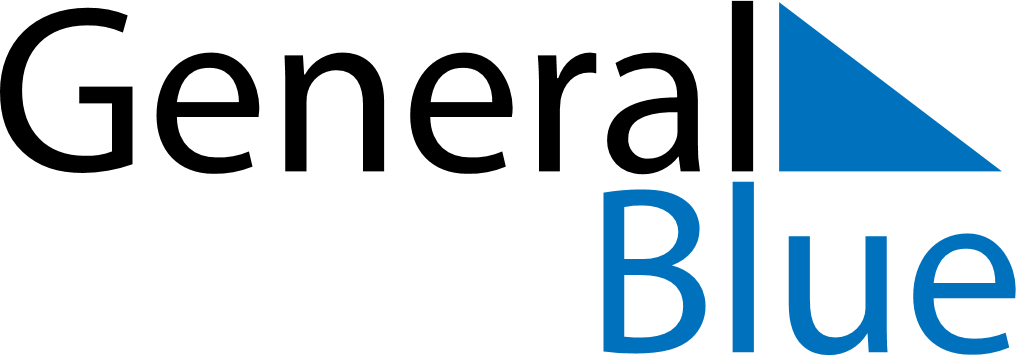 February 2026February 2026February 2026Dominican RepublicDominican RepublicSUNMONTUEWEDTHUFRISAT12345678910111213141516171819202122232425262728Independence Day